 		        Dells Waterpark Classic– November 8- 10, 2019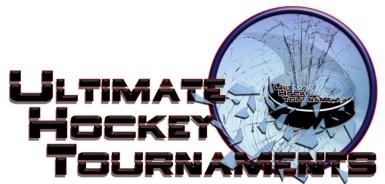 	                                                Squirt Division                                                     Tournament FormatThere are 2 Divisions (Red & White). Each team plays 3 preliminary round games. At the conclusion of the preliminary round, the First and Second place teams in the Red Division play for the Red Championship and the                                                         First and Second place teams in the White Division will play for the White Championship   Standings		Game Results	TeamPoints Gm1Points Gm2Points Gm3TotalPoints         Tiebreakers Red Div.- CU Chiefs, Il.20243 -1 5= 7 Red Div.- Twin Bridges Lightning, MO.0224-3 4 1= 2 Red Div.- Kirkwood Stars, MO.2204 5 1 -1= 5                   White Div- WI Jets 1 (kranz), MO.0202       White Div- Leafs Hockey, Il.0000       White Div- Omaha Jr. Mavericks, NE.2024Fri   4:00PmDells Poppy RinkDells Poppy RinkLightningLightningLightning00vs.vs.ChiefsChiefsChiefs333Fri   7:30PmDells Poppy RinkDells Poppy RinkLeafsLeafsLeafs00vs.vs.OmahaOmaha5555Fri   8:40PmDells Poppy RinkDells Poppy RinkStarsStarsStars55vs.vs.JetsJets0000Sat   8:15AmBaraboo Pierce RinkBaraboo Pierce RinkChiefsChiefsChiefs11vs.vs.StarsStars2222Sat   9:30AmBaraboo Pierce RinkBaraboo Pierce RinkJetsJetsJets55vs.vs.LeafsLeafs1111Sat 11:45 AmSauk Prairie RinkSauk Prairie RinkOmahaOmahaOmaha22vs.vs.LightningLightning6666Sat   3:30PmReedsburg ArenaReedsburg ArenaChiefsChiefsChiefs55vs.vs.LeafsLeafs0000Sat   4:45PmReedsburg ArenaReedsburg ArenaStarsStarsStars11vs.vs.LightningLightning2222Sat   3:40PmDells Poppy RinkDells Poppy RinkOmahaOmahaOmaha66vs.vs.JetsJets2222      *** HOME ***                         *** HOME ***                         *** HOME ***                            *** AWAY ***         *** AWAY ***Sun 11:30AmReedsburg Arena3rd Place- Red Div. 3rd Place- Red Div. 3rd Place- Red Div. Lightning        4-1Lightning        4-1           3rd Place- White Div           3rd Place- White Div           3rd Place- White Div           3rd Place- White DivLeafs                                       ConsolationLeafs                                       ConsolationLeafs                                       ConsolationSun   1:05 PmDells Poppy Rink1st Place- White Div1st Place- White Div1st Place- White DivOmaha         4-0Omaha         4-0Omaha         4-0Omaha         4-02nd Place- White Div.2nd Place- White Div.Jets                              White ChampionshipJets                              White ChampionshipJets                              White ChampionshipSun 11:45AmDells Poppy Rink1st Place- Red Div.1st Place- Red Div.1st Place- Red Div.Chiefs          2-1Chiefs          2-1Chiefs          2-1Chiefs          2-12nd Place- Red Div2nd Place- Red DivStars                              Red ChampionshipStars                              Red ChampionshipStars                              Red Championship